Applied Information Technology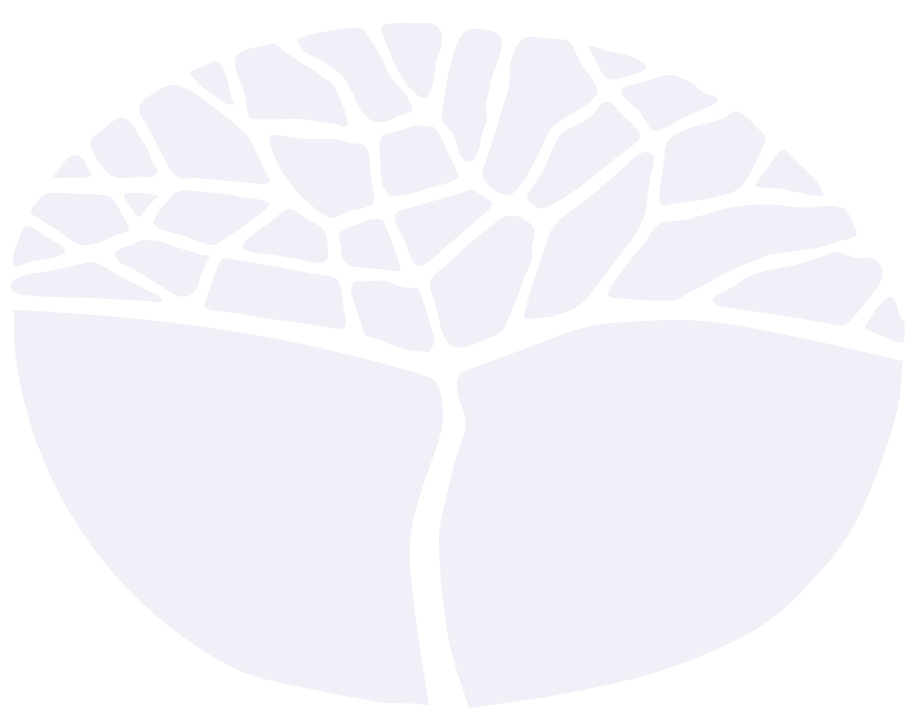 General courseMarking key for the Externally set task  Sample 2016Copyright© School Curriculum and Standards Authority, 2014This document – apart from any third party copyright material contained in it – may be freely copied, or communicated on an intranet, for 
non-commercial purposes in educational institutions, provided that the School Curriculum and Standards Authority is acknowledged as the copyright owner, and that the Authority’s moral rights are not infringed.Copying or communication for any other purpose can be done only within the terms of the Copyright Act 1968 or with prior written permission of the School Curriculum and Standards Authority. Copying or communication of any third party copyright material can be done only within the terms of the Copyright Act 1968 or with permission of the copyright owners.Any content in this document that has been derived from the Australian Curriculum may be used under the terms of the Creative Commons Attribution-NonCommercial 3.0 Australia licenceDisclaimerAny resources such as texts, websites and so on that may be referred to in this document are provided as examples of resources that teachers can use to support their learning programs. Their inclusion does not imply that they are mandatory or that they are the only resources relevant to the course.Applied Information TechnologyExternally set task – marking key Identify four (4) characteristics of the target audience for this image.Identify three (3) principles of design and three (3) elements of design that you can observe in the website.The manager of the travel agency is concerned that the image is too cluttered and has requested a redesign of the image. In the space below, redesign the image. The aims are to:be easily recognisableengage with the target audienceimprove the online presence be less cluttered.Describe the design changes that you have made to ensure that the image is easily recognisable; engages with the target audience; improves the online presence; and is less cluttered.The image will be uploaded to a new website for the travel agency. Identify the file format that you would recommend when saving the image. List four (4) benefits of using this file format.The new website for the travel agency will also include incorporate audio files. List three (3) audio file formats suited for use in a web environment.The new website for the travel agency will incorporate a range of social networking technologies. Describe two (2) web based social networking technologies that could be used on a website.DescriptionMarksCorrectly identifies four characteristics of the target audience for the image1–4(1 mark each)Total4Answer could include, but is not limited to:Answer could include, but is not limited to:Characteristics of the target audiencemale or female age group (early 20’s to elderly) likes to travel enjoys adventures sufficient disposable income to spend on travelCharacteristics of the target audiencemale or female age group (early 20’s to elderly) likes to travel enjoys adventures sufficient disposable income to spend on travelDescriptionMarksIdentifies three principles of design1–3(1 mark each)Identifies three elements of design1–3(1 mark each)TotalAnswer could include, but is not limited to:Answer could include, but is not limited to:Principles of design balanceemphasis (contrast and proportion)proportiondominanceunity (proximity and repetition)Elements of designlineshapetexturespacecolourPrinciples of design balanceemphasis (contrast and proportion)proportiondominanceunity (proximity and repetition)Elements of designlineshapetexturespacecolourDescriptionMarksRedesign demonstrates a comprehensive use of principles of design and elements of design and designs in creatively. 9–10Redesign effectively uses principles of design and elements of design. 7–8Redesign shows a functional and creative use of principles of design and elements of design. 5–6Redesign shows simplistic use of principles of design and elements of design. 3–4Uses principles of design and elements of design, with limited consistency of style. 1–2Total10DescriptionMarksProvides a detailed explanation of how design changes engage the target audience and create a stronger online presence through consideration of purpose, meaning and audience.9-10Provides an explanation of how the design changes engage the target audience and achieve a stronger online presence.7-8Provides examples of engaging the target audience and improving online presence.5-6Refers to engaging the target audience and conveys some information about online presence.3-4Makes limited reference to the target audience and/or online presence.1-2Total10DescriptionMarksNames an appropriate file format1Provides four benefits for using the chosen file format.1–4(1 mark each)Total5Answer could include, but is not limited to:Answer could include, but is not limited to:Appropriate file formatjpeg Benefits of a jpegvery common file format to use smaller in size quicker up-load compression still maintains quality compatible with many image editing software Appropriate file formatjpeg Benefits of a jpegvery common file format to use smaller in size quicker up-load compression still maintains quality compatible with many image editing software DescriptionMarksLists three audio file formats suitable for a web environment. 1–3(1 mark each)Total3Answer could include, but is not limited to:Answer could include, but is not limited to:MPEG Layer III Audio (MP3) WMA (Windows Media Audio) Wave (WAV)real audio (.ra, .rm, .ram) Advanced Audio Coding (ACC)MPEG Layer III Audio (MP3) WMA (Windows Media Audio) Wave (WAV)real audio (.ra, .rm, .ram) Advanced Audio Coding (ACC)DescriptionMarksProvides a detailed description of two valid social networking technologies that could be used on a website.5–6Provides a brief description of two valid social networking technologies that could be used on a website.3–4Lists two valid two valid social networking technologies.1–2Total6Answer could include, but is not limited to:Answer could include, but is not limited to:Possible web based social networking technologiessharing technologies (Facebook)multimedia sharing (YouTube, Flickr)professional (Linkedin)forums/blogs  Possible web based social networking technologiessharing technologies (Facebook)multimedia sharing (YouTube, Flickr)professional (Linkedin)forums/blogs  